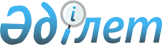 "Ауыл шаруашылығын қаржылық қолдау қоры" акционерлiк қоғамына Қазақстан Республикасының заңнамасына сәйкес 2006 жылғы 1 қаңтардағы жағдай бойынша таратылған қарыз алушы заңды тұлғаларға берiлген орталықтандырылған (директивалық) кредиттер бойынша Қазақстан Республикасы Yкiметiнiң талаптарын тоқтату туралыҚазақстан Республикасы Үкіметінің 2006 жылғы 14 тамыздағы N 763 Қаулысы

      "2006 жылға арналған республикалық бюджет туралы" Қазақстан Республикасының 2005 жылғы 22 қарашадағы Заңының  41-бабына  сәйкес Қазақстан Республикасының Үкiметi  ҚАУЛЫ ЕТЕДI: 

      1. Қосымшаға сәйкес "Ауыл шаруашылығын қаржылық қолдау қоры" акционерлiк қоғамына Қазақстан Республикасының заңнамасына сәйкес 2006 жылғы 1 қаңтардағы жағдай бойынша таратылған қарыз алушы заңды тұлғаларға берiлген және олар қайтармаған жалпы сомасы 3239918000 (үш миллиард екi жүз отыз тоғыз миллион тоғыз жүз он сегiз мың) теңге орталықтандырылған (директивалық) кредиттер бойынша Қазақстан Республикасы Үкiметiнiң талаптары тоқтатылсын. 

      2. Қазақстан Республикасы Ауыл шаруашылығы министрлiгi қосымшаға сәйкес "Ауыл шаруашылығын қаржылық қолдау қоры" акционерлiк қоғамының Қазақстан Республикасының заңнамасына сәйкес 2006 жылғы 1 қаңтардағы жағдай бойынша таратылған қарыз алушы заңды тұлғаларға жалпы сомасы 3239918000 (үш миллиард екi жүз отыз тоғыз миллион тоғыз жүз он сегiз мың) теңге орталықтандырылған (директивалық) кредиттер бойынша талаптарын тоқтатуды қамтамасыз етсін. 

      2. Осы қаулы қол қойылған күнінен бастап қолданысқа енгiзiледi. 

                                             Қазақстан Республикасы 

                                                   Үкіметінің 

                                            2006 жылғы 14 тамыздағы 

                                                 N 763 қаулысына 

                                                     қосымша     Орталықтандырылған (директивалық) кредиттер бойынша 

  Қазақстан Республикасы Үкіметінің талаптары тоқтатылатын 

    "Ауыл шаруашылығын қаржылық қолдау қоры" акционерлік 

      қоғамының 2006 жылғы 1 қаңтардағы жағдай бойынша 

      заңнамада белгіленген тәртіппен таратылған қарыз 

                  алушы заңды тұлғаларының 

                          тізбесі       Ескертпе: 

      Аббревиатуралардың толық жазылуы: 

      ӨК   - өндірістік кооператив 

      ЖАҚ  - жабық акционерлік қоғам 

      КС   - командиттік серіктестік 

      МК   - мемлекеттік кәсіпорын 

      ЖҮАҚ - жабық үлгідегі акционерлік қоғам 

      БӨК  - бірлескен өндірістік кооператив 

      АШӨК - ауыл шаруашылығы өндірістік кооперативі 

      АШК  - ауыл шаруашылығы кәсіпорны 

      АШҮ  - ауыл шаруашылығы үйымы 

      ӨҚК  - өндірістік-құрылыс кооперативі 

      ЗТБ  - заңды тұлғалар бірлестігі 

      ЖАК  - жеке ауыл шаруашылық кәсіпорны 

      АШКК - ауыл шаруашылығы кәсіпорындары кооперативі 

      КМК  - кооперативтік мемлекеттік кәсіпорын 

      ШЖҚ  - шаруашылық жүргізу құқығындағы кооперативтік 

             мемлекеттік 

      КМК    кәсіпорын 

      ЖШС  - жауапкершілігі шектеулі серіктестігі 

      ТШС  - толық шаруашылық серіктестігі 

      КК   - командиттік кәсіпорын 

      АӨБ  - ауыл шаруашылығы өндірістік бірлестігі 

      АК   - ауыл кооперативі 

      АҮАҚ - ашық үлгідегі акционерлік қоғам 

      АҚ   - акционерлік қоғам 
					© 2012. Қазақстан Республикасы Әділет министрлігінің «Қазақстан Республикасының Заңнама және құқықтық ақпарат институты» ШЖҚ РМК
				Р/с 

N 
№ 
Қарыз алушының атауы 
Берешек қалдығы, мың теңге 
Оның ішінде Қазақстан Республикасы Үкіметінің қаулылары бойынша 
1996 жылғы 28 мамырдағы N 651 
1995 жылғы 14 желтоқсандағы N 1719 
1 
2 
3 
4 
5 
Солтүстік Қазақстан облысы 
1 "Арықбалық" ӨК 9556 9331 225 2 "Достық" ӨК 1421 1341 80 3 "Лобаново" ӨК 4992 4652 340 4 "Нижний Бурлук" ӨК 2629 2130 499 5 "Новосветловск" ӨК 6016 5791 225 6 "Сырымбет" ӨК 2635 2401 234 7 "Светлое" ӨК 1836 1726 110 8 "Үкілі Ыбырай атындағы" ӨК 2353 2155 198 9 "Шалқар" ӨК 5512 5136 376 10 "Айыртау" ӨК 2872 2638 234 11 "Кутузовский" ӨК 5455 5064 391 12 "Лавровка" ЖШС 2585 2437 148 13 "Каменобродское" ӨК 2402 2206 196 14 "Имантау" ӨК 8165 7113 1052 15 "Ақбидай" ӨК 1177 912 265 16 "Байтос" ӨК 2620 2530 90 17 "Бауырқамыс" ӨК 3803 3578 225 18 "Бостандық" ӨК 2759 2574 185 19 "Восход" ӨК 4368 4203 165 20 "Жаңаауыл" ӨК 2900 2610 290 21 "Казанский" ЖШС 4923 4688 235 22 "Ленинград" ӨК 1612 1387 225 23 "Киев" ӨК 3814 3664 150 24 "Кузбасс" ӨК 4641 4507 134 25 "Қызыл ту" ӨК 6064 5789 275 26 "Май" ӨК 2073 1715 358 27 "Менжен" ӨК 2795 2495 300 28 "Үлгілі" ӨК 3919 3717 202 29 "Алқатерек" ӨК 3411 3137 274 30 "Шат" ӨК 3924 3784 140 31 "Горьковское" ЖАҚ 888 773 115 32 "Адал жол" ЖШС 2657 1970 687 33 "Рауан" ЖШС 2466 1184 1282 34 "Рублевское" ЖШС 2102 1029 1073 35 "Земледелец" ЖШС 3713 2758 955 36 "Агрофирма Союз" ЖШС 3244 1046 2198 37 "Материалдық-техникалық қамтамасыз ету жөніндегі кеңестік өндірістік бірлестік" АҮАҚ 266 0 266 38 "Чапаев агрофирмасы" ЖШС 2117 1067 1050 39 "Бастомар" ӨК 3424 2731 693 40 "М. Жұмабаев атындағы" ӨК 4388 3616 772 41 "Карағанды" ӨК 2387 1760 627 42 "Медвежинский" ӨК 1963 1358 605 43 "ЖЕҢІС" ЖШС 3693 2796 897 44 "Қазақстанның 40 жылдығы" ӨК 3697 3174 523 45 "Чистовский" ӨК 2583 2060 523 46 "Булаевское" ЖШС 2370 1789 581 47 "Конюховское" ЖШС 2726 1882 844 48 "Дмитриев және К" КС 3604 3281 323 49 "Золотая нива" ЖШС 3360 2379 981 50 "Полудинское" ЖШС 5464 4501 963 51 "Суворовский" ӨК 2656 1766 890 52 "Колос" ӨК 1022 728 294 53 "Оскар" ӨК 7470 6784 686 54 "Фурманово" АҮАҚ 4321 3554 767 55 "Александровский" ӨК 2314 1994 320 56 "Айымжан" ЖШС 2541 1935 606 57 "Архангельское" ЖШС 4293 4032 261 58 "Богдановка" ЖШС 98 98 0 59 "Екатериновское" ЖШС 2785 2585 200 60 "Жамбыл" ЖШС 3071 2555 516 61 "Қайранкөл" ӨК 2983 2856 127 62 "Нұрымбет" ӨК 1155 776 379 63 "Озерный" ӨК 3205 2980 225 64 "Суаткөл" ЖШС 2291 1999 292 65 "Толқын" ЖШС 100 100 0 66 "Благовещенка" АҚ 1488 1238 250 67 "Жамбыл материалдық-техникалық қамтамасыз ету жөніндегі өндірістік бірлестігі" АҮАҚ 4159 3759 400 68 "Макарьевское" ЖШС 1100 739 361 69 "Украинское" ЖШС 3127 2902 225 70 "Шухов атындағы" ЖШС 1833 1553 280 71 "Баян" ЖШС 3727 3177 550 72 "Жекекөл" ЖШС 91 91 0 73 "Островское" ЖШС 4245 3693 552 74 "Троицкое" ЖШС 3227 3027 200 75 "Бұлақ" ЖШС 3028 2126 902 76 "Мереке" ЖШС 3679 3229 450 77 "Николаевский" ЖШС 3019 2590 429 78 "Жаңа өзен" ЖШС 3299 2710 589 79 "Амангелді" ЖШС 5043 4572 471 80 "Воровский атындағы" ЖШС 1803 1363 440 81 "Фонтан" ӨК 2603 2127 476 82 "Бугровское" ЖШС 2608 2308 300 83 "Тоқушы" АҚ 5287 4542 745 84 "Северная" құс фабрикасы АҮАҚ 3621 3621 0 85 "Маяк" АҮАҚ 877 754 123 86 "Надежда" ЖШС 520 451 69 87 "Новокаменское" ЖШС 2097 1731 366 88 "Петропавл" ЖШС 2942 2842 100 89 "Арай" ЖШС 1545 1350 195 90 "Озерный" ӨК 1765 1530 235 91 "Арман" ЖШС 856 706 150 92 "Налобинский" ӨК 12348 5374 6974 93 "Бес көл" ШЖҚ КМК 2656 2436 220 94 "Бурабай" ӨК 1879 1612 267 95 "Возвышенский" ӨК 1529 1369 160 96 "Гаршинский" ӨК 4654 4441 213 97 "Жаркөл" ӨК 4219 3982 237 98 "Краснознаменский-1" ЖШС 5206 4845 361 99 "Қырымбет" ӨК 3736 3561 175 100 "Пески" ӨК 2441 2174 267 101 "Приишимский" ӨК 3498 3269 229 102 "Сарыбұлақ" ӨК 1378 1328 50 103 "Симоновка" ӨК 2331 2221 110 104 "Тахтабродский" ӨК 3633 3250 383 105 "Чистопольский" ӨК 4871 4523 348 106 "Ялтинский" ӨК 6748 4449 2299 107 "Салқынкөл" ӨК 3199 2969 230 108 "Володарский" ӨК 1569 1310 259 109 "Привольное" ЖШС 1514 1359 155 110 "Шарық" ӨК 2520 2220 300 111 "Париж коммунасы" ӨК 1934 1504 430 112 "Буденный" ӨК 2623 2411 212 113 "Раисовский" ӨК 1118 913 205 114 "Целинный" ӨК 2116 1925 191 115 "Куйбышев мемлекеттік сұрып сынау станциясы" МК 1772 1556 216 116 "А. Жылғарин атындағы" ӨК 1556 1356 200 117 "Рузаев ауыл шаруашылығы тэжірибелік станциясы" КМК 2128 1760 368 118 "Ковыльное" АҚ 4561 3278 1283 119 "Қарағаш" ӨК 1230 1155 75 120 "Аңсат-Арқалык" ЖШС 3018 2632 386 121 "Дубровинец" ЖШС 3311 2681 630 122 "Щучинск" ЖШС 1853 1507 346 123 "Бірлік" ЖШС 879 846 33 124 "Становское" ӨК 3592 2415 1177 125 "Михайловское" ЖШС 65 53 12 126 "Лесные поляны" ЖШС 1442 1295 147 127 "Абай атындағы" ӨК 1726 1470 256 128 "Амандық" ӨК 2018 1846 172 129 "Дружба" ЖҮАҚ 1041 1041 0 130 "Западный" ӨК 2993 2775 218 131 "3аречный" ӨК 4135 3900 235 132 "3везда" ӨК 1912 1730 182 133 "Ильич" ӨК 7460 7210 250 134 "Қантемір" ӨК 4077 3872 205 135 "Киров" ӨК 9320 5867 3453 136 "Котовский" ӨК 5885 5735 150 137 "Ленин атындағы" ӨК 2258 2024 234 138 "Орақ пен балға" ӨК 1106 967 139 139 "Сүгірбай" ӨК 1486 1389 97 140 "Тайынша" ӨК 4862 4547 315 141 "Терновский" ӨК 6783 6598 185 142 "Тихоокеанский" ӨК 1323 1008 315 143 "Чапаев атындағы" ӨК 2156 1990 166 144 "Шевченко" ӨК 1900 1783 117 145 "Шұңқыркөл" ӨК 2489 2296 193 146 "Родина" ӨК 1848 1717 131 147 "Авангард" ӨК 2311 2143 168 148 "Димитров атындағы" ЖШС 2049 1903 146 149 "Драгомировка" ӨК 3897 3897 0 150 "Фрунзе атындагы" ЖҮАҚ 911 361 550 151 "Киров атындағы" ӨК 2679 2474 205 152 "Ладман" ӨК 898 771 127 153 "Қазақстан" ӨК 1849 1598 251 154 "Чкалов" ӨК 2312 2039 273 155 "Вишневка" ЖҮАҚ 780 684 96 156 "Шағалы" ӨК 4769 4519 250 157 "Заря СК" ЖШС 2324 2121 203 158 "Агрос-Ясная Поляна" ЖАҚ 2318 2080 238 159 "Белоградов" ӨК 3890 3645 245 160 "Дзержинский" ӨК 2188 1838 350 161 "Дмитриев" ӨК 3488 3238 250 162 "Интернациональный" ӨК 2310 143 2167 163 "Ишимский" ӨК 2270 1860 410 164 "Степной" ӨК 2940 2159 781 165 "Тимирязев" ӨК 2560 1766 794 166 "Целинный" ЖШС 3258 2387 871 167 "Хмельницкое" ӨК 1978 1583 395 168 "Ақтуесай" ӨК 5600 5300 300 169 "Амангелді" ӨК 3725 3575 150 170 "Бидайық" ӨК 5679 5309 370 171 "Жарықкопа" ӨК 2615 2474 141 172 "Кайрат" ӨК 3676 3187 489 173 "Қарашілік" ӨК 6330 6141 189 174 "Көктерек" ӨК 9302 8909 393 175 "Мырзағұл" ӨК 2071 1991 80 176 "Молодая гвардия" ӨК 5689 5487 202 177 "Мортық" ӨК 4716 4471 245 178 "Озерный" ӨК 6546 6277 269 179 "Сарыадыр" ӨК 3342 3147 195 180 "Степной" ӨК 4490 4300 190 181 "Толбухино" ӨК 5189 4943 246 182 "Өндіріс" ӨК 6451 6186 265 183 "Черниговский" ӨК 4054 3854 200 184 "Чехово" ӨК 3204 2924 280 185 "Кішкене көл" АҚ 3159 2993 166 186 "Акқұдық" ӨК 4444 4239 205 187 "Быковский атындағы" ӨК 4595 3634 961 188 "Бостау" ӨК 867 595 272 189 "АПК-Городецкий" ЖШС 4864 3784 1080 190 "Еңбек" ӨК 2616 1468 1148 191 "Заря" ӨК 3207 2708 499 192 "Ыбыраев атындағы" ӨК 1792 1229 563 193 "Марьевский" ӨК 3863 2549 1314 194 "Ольгинский" ӨК 2609 2129 480 195 "Петров атындағы" ӨК 3409 2569 840 196 "Приишимское" ӨК 2193 1724 469 197 "Семипольский" ӨК 3057 2089 968 198 "Шудасай" ӨК 2755 1901 854 199 "Юбилейный" ӨК 2189 1626 563 200 "Қаратал" ЖШС 581 526 55 201 "Афанасьевский" ӨК 2552 1684 868 202 "Регион-2" агро-өнеркә сіптік компаниясы" ЖШС 7156 6126 1030 Жиыны: 
638709 549039 89670 Ақмола облысы 
203 "Қарабұлақ" БӨК 5013 4808 205 204 "Черняховский" БӨК 3188 2938 250 205 "Гусарка" АҮАҚ 8199 7914 285 206 "Минск" БӨК 6864 6639 225 207 "Одесский" БӨК 4460 4460 0 208 "Новорыбинский" ӨК 6576 6351 225 209 "Ивановское" АҮАҚ 5636 5326 310 210 "Бөгенбай" ӨК 3413 3263 150 211 "Урюпинск" ӨК 8122 7717 405 212 "Кеңерал" ЖШС 4357 3997 360 213 "Ишим" АҚ 4531 4123 408 214 "Киров" ӨК 3370 3160 210 215 "Терісаққан" ЖШС 4032 3585 447 216 "Ярослав" ӨК 2498 2068 430 217 "Дружба" ЖШС 4448 4007 441 218 "Алғабас" ЖШС 2064 1699 365 219 "Ленин атындағы" ӨК 5737 5462 275 220 "Энтузиаст" ӨК 2887 2672 215 221 "1 май" ЖШС 2410 2004 406 222 "Колос" ӨК 2471 1996 475 223 "Барақкөл" ЖШС 3078 2353 725 224 "Спасское" ЖШС 2173 1648 525 225 "Широковский" ӨК 2954 2479 475 226 "Племзавод Балкашино" АҮАҚ 2242 1767 475 227 "Жеңіс" АҮАҚ 2700 2225 475 228 "Белгородский" ӨК 2719 1894 825 229 "Гвардеец" ӨК 2316 2091 225 230 "Веселовский" ӨК 3277 2802 475 231 "Максимовский" АҮАҚ 3012 2552 460 232 "Сандықтау" ӨК 4500 3675 825 233 "Андреевский" БӨК 2284 2077 207 234 "Подлесный" БӨК 5624 5149 475 235 "Сейфуллин атындағы" ЖШС 7989 7564 225 236 "Қазақстанның 18 жылдығы" ЖШС 6870 6520 350 237 "Достық" БӨК 4064 3682 382 238 "Құсайынов және К" КС 3134 2680 454 239 "Екпінді" ЖШС 54 29 25 240 "Дон" ЖШС 3020 2814 206 241 "Атансор" ӨК 3553 3428 125 242 "Жамбыл" ЖШС 3411 3311 100 243 "Макинка" ӨК 10345 9995 350 244 "Ақсу" ЖШС 3324 3145 179 245 "Қойтас" ЖШС 3643 3488 155 246 "Баймырза" ӨК 4018 3818 200 247 "Мамай" ӨК 2674 2526 148 248 "Невский" ЖШС 2987 2862 125 249 "Біржан" ЖШС 3851 3636 215 250 "Краснофлотский" ӨК 3425 3225 200 251 "Ортақ" ЖШС 7123 7004 119 252 "Ленин жолы" ӨК 3891 3730 161 253 "Симферопольское" ЖШС 16431 16188 243 254 "Ақкөл" АҚ 3356 2840 516 255 "Бірлестік" ЖШС 1451 1408 43 256 "Қонысбай" ЖШС 4519 4419 100 257 "Троицк" АҚ 3671 3398 273 258 "Қарабұлақ" ӨК 4977 4638 339 259 "Алуа агрофирмасы" ЖШС 75 57 18 260 "Кеңөткел агрофирмасы" ӨК 1044 958 86 261 "Зеренді" АҚ 2669 2479 190 262 "М. Ғабдуллин атындағы" ӨК 4134 3921 213 263 "Пахарь" ӨК 1160 1137 23 264 "Қазақстанның 40 жылдығы" АҚ 3835 3477 358 265 "Подлесное" ЖШС 2057 1871 186 266 "Қошқарбай агрофирмасы" ӨК 1230 1175 55 267 "Кусепский" ӨК 3310 3035 275 268 "Молодежный" ЖШС 5639 5349 290 269 "Приречное" ЖШС 2386 2186 200 270 "Кенесары" ЖШС 3879 3729 150 271 "Златополье" АҚ 4379 4079 300 272 "Щучинск" ӨК 2192 2042 150 273 "Первомайский" ӨК 8234 8084 150 274 "Климовка" ӨК 3511 3361 150 275 "3еленоборский" КШ ӨК 4375 4225 150 276 "3олотой колос" ӨК 4413 4238 175 277 "Наурызбай-батыр" ӨК 7636 7486 150 278 "Юрьевский" ӨК 5445 5270 175 279 "Мәдениет" ӨК 4807 4657 150 280 "Вороновский" ӨК КШ 7133 6983 150 281 "Абылай хан" ӨК 6999 6849 150 282 "Абай" ӨК 3699 3542 157 283 "Тоғанас" ЖШС 84 0 84 284 "Жұлдыз" БӨК 2361 2028 333 285 "Буревестник" ӨК 7413 7068 345 286 "Жаныспай" ЖШС 3246 3206 40 287 "Бұзылық" ЖШС 4343 3763 580 288 "Қаракөл" ӨК 3594 3041 553 289 "Маяковский" ӨК 3778 3228 550 290 "Красивинский" ӨК 2648 1918 730 291 "Любимовский" ӨК 2204 1497 707 292 "Мирный" ӨК 2866 2146 720 293 "Красный запорожец" ӨК 1930 1247 683 294 "Калачевский" ӨК 3729 2534 1195 295 "Двуречный" ААҚ 2699 1987 712 296 "Комсомольский" ЖШС 3300 2620 680 297 "Жеңіс" ЖШС 2824 2824 0 298 "Курский" ЖШС 2701 2166 535 299 "Алматы" ӨК 2865 2185 680 300 "Ақмырза" АҚ 2989 2889 100 301 "Ерментау" ЖШС 2043 2043 0 302 "Күншалған" ЖШС 2617 2442 175 303 "Қазақстан" ЖШС 4637 4387 250 304 "Новодолинский" БӨК 3246 3246 0 305 "Новомарковское" АҚ 7955 7955 0 306 "Ново-Александровский" ӨК 10042 9427 615 307 "Вячеславский" БӨК 2078 1820 258 308 "Вишневский" БӨК 3625 3351 274 309 "Константиновский" ӨК 6968 6583 385 310 "Анарский" БӨК 5881 5707 174 311 "Берсуат" БӨК 5918 5736 182 312 "Баранкөл" ЖШС 5087 4865 222 313 "Қара су" ӨК 2622 2497 125 314 "Тасөткел" ӨК 1967 1767 200 315 "Тассуат" ӨК 1821 1646 175 316 "Жаңа дала" ЖШС 3335 3260 75 317 "Фурманов атындағы" АШКК 5365 5315 50 318 "Отрадный" ӨК 4180 4005 175 319 "Нахимова" ЖШС 4635 4408 227 320 "Пятигорский" ӨК 1634 1509 125 321 "Маяк" ӨК 2210 2060 150 322 "3ападный" ӨК 2617 2492 125 323 "Гастелло" ӨК 4095 3945 150 324 "Шалғай" ӨК 4891 4841 50 325 "Державинский" ЖШС 3695 3545 150 326 "Ростовский" ЖШС 4808 4635 173 327 "Гагарин атындағы" ЖШС 7090 6835 255 328 "Костычев атындағы" ӨК 3976 3876 100 329 "Далабай" ЖШС 1761 1661 100 330 "Дон" ӨК 2319 2219 100 331 "Самарский" ӨК 11823 11423 400 332 "Новая Жизнь" ӨК 1581 1281 300 333 "Акимовский" ӨК 5031 4831 200 334 "Красная Заря" БӨК 1738 1238 500 335 "Ярославское" ӨК 5021 4671 350 336 "Тікелей" ЖШС 2917 2717 200 337 "Сепе" ЖШС 2902 2702 200 338 "Новоишимский" ӨК 3033 2533 500 339 "Нұра" ӨК 1989 1989 0 340 "Бекенов және К" КС 954 954 0 341 "Руденко және К" КС 5127 4873 254 342 "Аханов және К" КС 1745 1588 157 343 "Заря" ӨК 2411 2196 215 344 "Острогорский" БӨК 3334 3134 200 345 "Образцовый" ӨК 4373 3963 410 346 "Қайнар" БӨК 4576 4176 400 347 "Жарсуат" БӨК 4718 4518 200 348 "Каменский" ӨК 1514 1514 0 349 "Бірлік" БӨК 2323 2083 240 350 "Новобратский" АШӨК 4798 4583 215 351 "Капитоновский" АШӨК 6092 5802 290 352 "Журавлевский" ӨК 8056 7741 315 353 "Ергольский" АШӨК 5680 5380 300 354 "Макинский аудагроөнерқұрылыс" АҮАҚ 3144 2919 225 355 "Карамышевский" БК 7478 7298 180 356 "Партизанское" ЖШС 5224 5019 205 357 "Айнакөл" ӨК 2284 2144 140 358 "Целинной МИС тәжірибелік шаруашылығы" ЖШС 1613 1493 120 359 "Суворовоский" АШӨК 4929 4664 265 Жиыны: 
628077 585291 42786 Шығыс Қазақстан облысы 
360 "Бөдене" ЖШС 304 304 0 361 "Башкөл" ЖШС 292 192 100 362 "Қанөнер" АҚ 684 684 0 363 "Сосновское" ЖШС 595 595 0 364 "Қоянбай" ЖШС 35 35 0 365 "Береке" ЖШС 269 269 0 366 "Семеновское" АҚ 840 790 50 367 "М. Қайырбаев атындағы" ЖШС 166 166 0 368 "Краснопартизанское" АҮАҚ 555 555 0 369 "Михайловское" АҚ 985 985 0 370 "Убинское" АҮАҚ 616 616 0 371 "Верх-Уба" ЖҮАҚ 608 608 0 372 "Өскемен шошқа кешені" АҚ 1824 1824 0 373 "Азовское" ЖШС 582 582 0 374 "Ұлан" ӨК 384 384 0 375 "Каменское" АШК 1076 1076 0 376 "Ізғұтты" ӨК 216 216 0 377 "Тасбұлақ" ЖШС 214 214 0 378 "Б. Әбжанов атындағы асыл тұқымды зауыт" ААҚ 1223 1223 0 379 "Бестерек" ЖШС 937 937 0 380 "Кішкене Тау" ЖШС 1209 1029 180 381 "Ақжар" ЖШС 633 633 0 382 "Салқынбел" ЖШС 206 206 0 383 "Некрасовка" ЖШС 143 143 0 384 "Малақ" ЖШС 136 136 0 385 "Елтай" ЖШС 294 219 75 386 "Болатшы" ЖШС 118 118 0 387 "Қайыңды" ЖШС 129 129 0 388 "Қызылбұлақ" ЖШС 95 95 0 389 "Көктерек" ЖШС 337 337 0 390 "Арқалды" ЖШС 1016 966 50 391 "Көктал" ЖШС 495 445 50 392 "Жарбұлақ" ЖШС 582 582 0 393 "Қарабұлақ" ЖШС 766 716 50 394 "Көктума" ЖШС 631 631 0 395 "Қаратума" ЖШС 767 767 0 396 "Ақшокы" ЖШС 754 754 0 397 "Рысбек және К" КС 887 887 0 398 "Қаратал" ЖШС 529 529 0 399 "Сарыөлең" ӨК 1148 1148 0 400 "Абай атындағы" ЖШС 384 384 0 401 "Күршім" ӨК 367 367 0 402 "Марқакөл" АШК 2199 2199 0 403 "Қаба" АҮАҚ 814 814 0 404 "Ас Шығыс" ӨК 415 415 0 405 "Тәуке" ӨК 120 120 0 406 "Қазақстан" АШБ 1264 1264 0 407 "Тебіске" ӨК 132 132 0 408 "Маңырақ" АШК 1738 1727 11 409 "Никольский" ӨК 348 348 0 410 "Зыряновский" АҮАҚ 859 859 0 411 "Жанама" ЖШС 134 134 0 412 "Бірлік" жеке агрофирмасы 501 501 0 413 "Арай" ЖШС 524 524 0 414 "Бородулихинское" ЖШС 225 225 0 415 "Арғын" ЖШС 52 52 0 416 "Ивановский" ӨК 55 55 0 417 "Подборный" ЖШС 169 169 0 418 "Строитель" ЖШС 13 13 0 419 "Надежда" ЖШС 82 57 25 420 "Радуга" ЖШС 147 103 44 421 "Байтанат" ӨК 25 25 0 422 "Ленинское" ААҚ 864 864 0 423 "Түрксіб" КК 68 68 0 424 "Чиликтинское" АШК 2244 2244 0 425 "Біржан" ӨК 631 631 0 426 "Ақ-Ой" ЖШС 272 250 22 427 "Бірлік" ЖШС 269 237 32 428 "Қарғалы" ЖШС 211 187 24 429 "Қанат" ЖШС 88 88 0 430 "Аухадиев атындағы асыл тұқымды зауыт" ЖШС 401 362 39 431 "Жұлдыз" ЖШС 216 195 21 432 "Бесен-Кошкин" ЖШС 33 33 0 433 "Чистый Яр" ӨК 1151 1151 0 434 "Мариногорское" АӨБ 604 604 0 435 "Айғыз" ЖШС 209 209 0 436 "Емелтау" ЖШС 229 229 0 437 "Үш Қызыл" ЖШС 339 339 0 438 "Шағырай" ЖШС 111 111 0 439 "Бейсембай" ЖШС 101 101 0 440 "Бек" ЖШС 65 65 0 441 "Жорға" ЖШС 715 715 0 442 "Алғабас" ЖШС 501 501 0 Жиыны: 
43169 42396 773 Алматы облысы 
443 "Алтынарық" ӨҚК 682 682 0 444 "Ш. Уәлиханов атындағы" ӨҚК 847 847 0 445 "Ақшағыл" ЖШС 222 218 4 446 "Егінсу" ӨК 588 588 0 447 "Ақын-Сара және компания" ӨК 657 657 0 448 "Қызылтаң" ӨҚК 1074 1074 0 449 "Қапал-Арасан" ЖШС 445 430 15 450 "Жанама" ӨК 919 919 0 451 "Қызылащы" ӨК 349 349 0 452 "Жайпақ" ЖШС 462 462 0 453 "Қазына" ЖШС 719 719 0 454 "Ақши" ӨК 139 139 0 455 "Сарат" ӨҚК 1128 1128 0 456 "Қызылкайың" ӨҚК 46 46 0 457 "Бескөл" ӨҚК 426 426 0 458 "Бірлестік-Екпінді" ӨК 812 812 0 459 "Теректі ауылы" ӨҚК 488 488 0 460 "Үшарал-2" ӨҚК 993 993 0 461 "Жеңіс" АҮАҚ 1140 1140 0 462 "Бақбақты" АҚ 2578 2578 0 463 "Бақанас ондатр аңөнеркәсіп зауыты" ЖШС 691 691 0 464 "Бірлік" ААҚ 2863 2385 478 465 "Карағаш" асыл тұқымды шаруашылығы" ӨК 1177 1177 0 466 "Көктөбе" БӨК 3066 3066 0 467 "Бөлек" ЖШС 578 578 0 468 "Саттарова" ӨК 624 624 0 469 "Ават құс фабрикасы" ААҚ 129 129 0 470 "Қайнарлы" ӨҚК 1287 1287 0 471 "Қаратал" ӨК 1752 1752 0 472 "Шымыр" ӨК 792 792 0 473 "Амангелді" ӨК 2719 2719 0 474 "Найманбай атындағы" БӨК 847 847 0 475 "Сәмен батыр" ӨК 4872 4872 0 476 "Теңіз" АҚ 513 513 0 477 "Ақжол-А" ЖШС 766 766 0 478 "Ақмамық" АҚ 1234 1234 0 479 "Сарыесік" ӨҚК 219 219 0 480 "Шоқан" ӨК 201 201 0 481 "Басшы" ӨҚК 57 57 0 482 "Жетіжал" ӨҚК 51 51 0 483 "Ынтымақ" ӨҚК 637 637 0 484 "Теректі" ЖШС 138 138 0 485 "Надризбек" ЖШС 279 279 0 486 "Ақшатоған" ӨК 102 102 0 487 "Ақниет" ӨҚК 7 7 0 488 "Талдықорған" ӨҚК 160 160 0 489 "Алғабас" ӨК 276 276 0 490 "Игілік" ӨК 538 538 0 491 "Жаркент" ӨК 380 380 0 492 "Нәдек" ӨК 178 178 0 493 "Октябрьдің 40 жылдығы" ӨК 635 635 0 494 "Үлкеншыған" ӨК 1290 1290 0 495 "Әділет" ӨК 1054 1054 0 496 "Ақтума" ӨК 717 717 0 497 "Сембаев және компания" ЖШС 760 760 0 498 "Көкжиде" ӨҚК 685 685 0 499 "Екіаша" ӨК 859 859 0 500 "Панфилов" ЖШС 7717 7717 0 501 "Дехан" ӨК 350 350 0 502 "Дихан-Ата" ӨК 135 135 0 503 "Кербұлак" ӨК 2191 1971 220 504 "Шеңгелді" ӨК 188 188 0 505 "Береке" агрофирмасы" АҚ 2272 2272 0 Жиыны: 
60700 59983 717 Қостанай облысы 
506 "Димитровский" ЖШС 13588 12783 805 507 "Докучаевское" ЖШС 9456 9020 436 508 "Қара Мырза" ЖШС 8145 7800 345 509 "Дальний" ЖШС 8713 8303 410 510 "Приозерный" ЖШС 13685 13046 639 511 "Силантьевское" ААҚ 19986 19110 876 512 "Большая Чураковка" ЖШС 18047 17196 851 513 "Щербакова" ЖШС 16180 15226 954 514 "Баймағамбетов атындағы" ЖШС 5783 5028 755 515 "Уәлиханов атындағы" ЖШС 4914 4442 472 516 "Алғабас-О" ЖШС 4816 3846 970 517 "Қаймақкөл" ЖШС 5327 5030 297 518 "Новонежинское" ЖШС 5865 5342 523 519 "Терсек" ЖШС 5194 3544 1650 520 "Қоскөл-Ш" ЖШС 3914 2841 1073 521 "Диевское" ЖШС 5610 5308 302 522 "Шағалалы" АҮАҚ 4170 3789 381 523 "Кеңшалғын" ЖШС 2798 2533 265 524 "Шобанкөл" АҮАҚ 5571 4238 1333 525 "Аршалы" ЖШС 10744 10479 265 526 "Аятский" ӨК 7824 7494 330 527 "Баталы" ЖШС 6665 6272 393 528 "Комаровское" ЖШС 7445 7160 285 529 "Некрасов атындағы" ӨК 5780 5450 330 530 "Фрунзенское-94" ЖШС 9611 9221 390 531 "Перелески" ӨК 8797 8522 275 532 "Приреченское" ӨК 8320 7917 403 533 "Свердлов атындағы" ӨК 8880 8595 285 534 "Тобольское" АҮАҚ 7753 7383 370 535 "Қырым" АҚ 6024 5649 375 536 "Покровский ө/з" АҮАҚ 7507 7137 370 537 "Тельман атындағы" ӨК 9459 9059 400 538 "Золотая нива" ӨК 616 526 90 539 "Қазақстан" ЖШС 8702 8472 230 540 "Бозбие" ЖШС 4755 4542 213 541 "Хазірет" ЖШС 10162 9357 805 542 "Жалтыркөл" ЖШС 7346 7116 230 543 "Мүктікөл" ЖШС 8432 7697 735 544 "Пригородное" ЖШС 8096 7459 637 545 "Чайковский атындағы" ЖШС 6504 6274 230 546 "Милютинское" ЖШС 3705 3280 425 547 "Прогресс-2" ЖШС 7092 6872 220 548 "АҚҚАРҒА агрофирмасы" ЖШС 6481 6266 215 549 "Бестау" ЖШС 6354 5276 1078 550 "Бестөбе" АҮАҚ 8662 8359 303 551 "Мұхтар-К" ЖШС 4995 4688 307 552 "Жайылма" ЖШС 12412 12191 221 553 "Қамысты" ЖШС 8451 7543 908 554 "Клочков атындағы" ЖШС 6031 5781 250 555 "Түнкүйік" ЖШС 11462 10826 636 556 "Ливановский" ӨК 9967 9683 234 557 "Островский" ӨК 6265 5878 387 558 "Талдыкөл" ЖШС 7240 6957 283 559 "Мамыркөл" ЖШС 5869 5503 366 560 "М.В. Фрунзе атындағы" ЖШС 5736 5276 460 561 "Достық" ЖШС 4019 3520 499 562 "Бірлік-98" ЖШС 6296 5343 953 563 "Амангелді" ЖШС 6963 6629 334 564 "Бақан" ЖШС 7169 6841 328 565 "Қарамырза" ЖШС 6826 6497 329 566 "Ильич атындағы" ЖШС 6313 5649 664 567 "Қарасу" ЖШС 7490 7136 354 568 "Ленинское" ЖШС 10574 9798 776 569 "Майское" АҮАҚ 7972 6486 1486 570 "Павловское" ЖШС 10473 9555 918 571 "Обаған" ЖШС 7382 7036 346 572 "Искра" ЖШС 8287 8023 264 573 "Герцен атындағы" ЖШС 7899 7506 393 574 "Тунтігур" ӨК 8077 7231 846 575 "Павлов атындағы" ЖШС 4505 2157 2348 576 "Белозерское" ЖШС 3322 1835 1487 577 "Притобольское" ЖШС 12532 8009 4523 578 "Чапаев атындағы" ӨК 3173 2246 927 579 "Костанай" ЖШС 4930 3383 1547 580 "Асыл тұқым" АҚ 7246 4516 2730 581 "Ударник" ӨК 1011 619 392 582 "Ю.А. Гагарин атындағы" ЖШС 5865 4741 1124 583 "Майкөл" ЖШС 7973 7398 575 584 "Бозкөл" ЖШС 17364 16864 500 585 "Бөрілі" ЖШС 23116 22369 747 586 "Лесное" ЖШС 10122 9759 363 587 "Кособинский" ЖШС 12594 11249 1345 588 "Қазақстан" ЖШС 19648 18998 650 589 "Магнайский" ЖШС 12409 12009 400 590 "Михайловское" ЖШС 13307 12807 500 591 "Жеңіс" ЖШС 12014 10594 1420 592 "Сұңқар-Ш" ЖШС 11403 10953 450 593 "Смирновка 98" ЖШС 18602 18099 503 594 "Станционный" ЖШС 16440 15874 566 595 "Өрнек" ЖШС 16157 14842 1315 596 "Борковское" АҮАҚ 13020 12715 305 597 "Боровское" ЖШС 19105 17484 1621 598 "Буденовское" АҮАҚ 15899 15589 310 599 "Жангелдин атындағы" ЖШС 21690 21194 496 600 "Агро-21"ЖШС 14494 13201 1293 601 "Қаратал-98" ЖШС 11339 11166 173 602 "Красная Пресня" ЖШС 8946 8574 372 603 "Летунов атындағы" ЖШС 12602 12230 372 604 "Каскат" АҮАҚ 12827 10464 2363 605 "Теңіз тәжірбелік шаруашылық серіктестігі" ЖШС 16243 12894 3349 606 "Харьков" ЖШС 11838 11260 578 607 "Жұмабаев атындағы" АҮАҚ 5220 5145 75 608 "Түленгіт" ӨК 1055 1044 11 609 "Шығыс" ЖШС 9234 9114 120 610 "Алешинский" ЖШС 3082 2814 268 611 "Жаңа жол" ЖШС 5094 5011 83 612 "Дәмді" ӨК 15660 15000 660 613 "Көктал" ӨК 16236 16062 174 614 "Асан қайғы" ӨК 11141 9471 1670 615 "Науырзым" ӨК 10019 9514 505 616 "Раздольное" ЖШС 13461 13103 358 617 "Шилі" ЖШС 9947 9820 127 618 "Ақбұлақ" ӨК 6781 6488 293 619 "Н.К.Козлов атындағы" ӨК 24073 22751 1322 620 "Шолақсай" ӨК 7022 6710 312 621 "Барвиновское" ЖШС 6206 5765 441 622 "Веселоподольское" ЖШС 6252 5863 389 623 "Лесное" ЖШС 4883 3921 962 624 "Маяк компаниясы" ЖШС 4567 4242 325 625 "Земляк" ЖШС 5457 5057 400 626 "Сорочинское" ЖШС 5396 4996 400 627 "Севастопольский" ӨК 5988 5588 400 628 "Чехово" ЖШС 4471 4071 400 629 "Тағыл комсомолы" ЖШС 5099 4647 452 630 "Абай атындағы" ЖШС 6073 5897 176 631 "Белинский" ЖШС 3754 3578 176 632 "Ерғалиев" ЖШС 8845 8669 176 633 "Шегебай" ЖШС 6261 6194 67 634 "Достояр" ЖШС 4778 4727 51 635 "Мақсұт" ЖШС 5437 5379 58 636 "Елизаветинское" АҚ 9198 9022 176 637 "Новоильиновское" ЖШС 7055 6910 145 638 "Жаңа өрлеу" ЖШС 6809 6633 176 639 "Рудненское" ӨК 5072 4701 371 640 "Көктем" АК 772 707 65 641 "Ақтөбе" ЖШС 516 499 17 642 "Варваринка" ЖШС 1531 1482 49 643 "Арзамас" ЖШС 7173 6988 185 644 "Королевка" ЖШС 8820 8820 0 645 "Боркай" ЖШС 560 0 560 646 "Ершовское" ЖШС 8001 6991 1010 647 "Сокол" ЖШС 18281 17541 740 648 "Алабұға-1  ЖШС 7590 6785 805 649 "Керей" ЖШС 6533 6345 188 650 "Новопокровское" ЖШС 9450 8539 911 651 "Үйкескен" ЖШС 916 828 88 652 "Петропавл" ЖШС 6563 5839 724 653 "Пресногорьковское" ЖШС 11165 11165 0 654 "Сатай" ЖШС 6947 6247 700 655 "Ұзынкөл" ЖШС 10571 9756 815 656 "Оғызбалық" ӨК 363 335 28 657 "Жаңа тілек" ЖШС 3752 3648 104 658 "Жұлдыз-Т" ЖШС 3102 3004 98 659 "Веста" ЗТБ 1900 1886 14 660 "Итсары" ӨК 1478 1478 0 661 "Киевское" ЖШС 7583 6556 1027 662 "Долинка" ӨК 1515 1515 0 663 "Воронеж" ӨК 9497 9237 260 664 "Приозерное" ЖШС 2698 2698 0 665 "Кеңерал қауымдастығы" ЗТБ 11916 11425 491 666 "Қоржынкөл" ЖШС 7786 7546 240 667 "Костриковское" ӨК 12691 12186 505 668 "Жаңа" ӨК 1121 1121 0 669 "Минск" ӨК 8626 8211 415 670 "Первомайское" ЖШС 9158 8748 410 671 "Барыс" ЖШС 2120 1970 150 672 "Дала Жеміс" ЖШС 2835 2656 179 673 "Луч-97" ЖШС 791 791 0 674 "Новоборисовка" ЖШС 992 992 0 675 "Украина" ЗТБ 9359 9089 270 676 "Шаңдақ" ЖШС 11813 11436 377 677 "Александрополь" ЖШС 2867 2807 60 678 "Федоров" ӨК 10166 9886 280 679 "Банновский" ӨК 9699 9389 310 Жиыны: 
1418225 1322976 95249 Қарағанды облысы 
680 "Мичурин агроөнеркәсіп-фирма-техникум" АҮАҚ 720 585 135 681 "Топар" АҚ 828 706 122 682 "Қарағандылық асыл тұқым зауыты" АҮАҚ 1729 1502 227 683 "Ленинский" АҮАҚ 448 448 0 684 "Амангелді" ӨК 1233 833 400 685 "Ғ. Мұстафин атындағы" АҮАҚ 810 736 74 686 "Тимирязев атындағы" ӨК 313 313 0 687 "Көктал" АҮАҚ 1851 1711 140 688 "Үштөбе" жеке ауыл шаруашылығы кәсіпорны 136 136 0 689 "Бастау" АҮАҚ 1050 840 210 690 "Ботақара" АҚ 1286 1154 132 691 "Балапан" АҚ 550 532 18 692 "Бройлер" АҮАҚ 4269 4254 15 693 "Волынский Бекон" АҮАҚ 4437 4437 0 694 "Қарқаралы" АҚ 1358 1206 152 695 "Нүркен Әбдіров" ӨК 686 564 122 696 "Балқантау" ӨШС 1527 1407 120 697 "Қаракөл" АҮАҚ 1571 1316 255 698 "Есіл" ЖШС 2056 1488 568 699 "А. Асылбеков атындағы" ӨШБ 1500 1014 486 700 "Ізенді" ААҚ 1837 1669 168 701 "Амантау" ӨК 1522 1419 103 702 "Байтуған" ӨК 605 356 249 703 "Алтын дә н" ӨК 1349 1111 238 704 "Аршалы" АҚ 839 739 100 705 "Қарақойын" ЖШС 984 789 195 706 "Сарыөзен" АҚ 341 341 0 707 "Ақтасты" ӨК 813 798 15 Жиыны: 
36648 32404 4244 Батыс Қазақстан облысы 
708 "Жаңалық" ӨК 159 129 30 709 "Жолап" ӨК 245 199 46 710 "Қызылжар" ӨК 410 410 0 711 "Жұбан" ӨК 1267 1117 150 712 "Базартөбе" БӨК 1066 898 168 713 "Достық-М" БӨК 100 81 19 714 "Береке-З" БӨК 175 142 33 715 "Дос" ӨҚК 163 132 31 716 "Жайық" ААҚ 361 350 11 717 "Есенсай" БӨК 1911 928 983 718 "К. Меңдәлиев атындағы" ӨК 1261 772 489 719 "Алғабас" БӨК 2211 1786 425 720 "Шебер" БӨК 100 81 19 721 "Чуйков атындағы" БӨК 1078 764 314 722 "Жамбыл атындағы" БӨК 1620 1248 372 723 "1 мамыр атындағы" БӨК 1823 1667 156 724 "Родник новый" ӨК 2574 2263 311 725 "Ұшқын" ӨК 118 96 12 726 "Иманғали-И" ӨК 52 42 10 727 "Жайық-Е" ӨК 91 74 17 728 "Дәуренбай" ӨК 66 53 13 729 "Екпін-А" ӨК 149 121 28 730 "Жалын" ӨК 47 38 9 731 "Лбищенский" ӨК 2025 1688 337 732 "Насимуллин атындағы" БӨК 1023 1023 0 733 "Бейсен Жанікешев атындағы" ЖШС 1422 1422 0 734 "Мәмбет" ЖШС 773 773 0 735 "Ақбұлақ" БӨК 1186 1006 180 736 "Пугачев" ӨК 1822 965 857 737 "Еңбек" БӨК 977 857 120 738 "Киров атындағы" БӨК 1039 949 90 739 "Заветы Ильича" БӨК 921 831 90 740 "Ақсу" БӨК 1102 924 178 741 "Березовский" ӨК 303 0 303 742 "Бірлік" ААҚ 338 53 285 743 "Исатай" ЖШС 1116 1116 0 744 "Жаңа қала" ЖШС 889 889 0 745 "Ақоба" ӨК 2311 2311 0 746 "Қамысты" БӨК 1223 1223 0 747 "Жақсыбай" БӨК 1417 1417 0 748 "Пятимар" ЖШС 784 784 0 749 "Талов" БӨК 2563 2563 0 750 "Қайрат" БӨК 1286 1286 0 751 "Жасқайрат" БӨК 2025 2025 0 752 "К.Маркс атындағы" ӨК 719 719 0 753 "Пермский" БӨК 4930 3762 1168 754 "Железново" БӨК 1848 1348 500 755 "Алтын дән" агрофирмасы 153 153 0 756 "Шевченко атындағы" БӨК 664 664 0 757 "Мирный" ӨК 1182 1182 0 758 "Қызыл Армия" ӨК 819 819 0 759 "Ақжайық" агрофирмасы 293 293 0 760 "Асан-Дән" ЖШС 1526 1526 0 761 "Желаевский" ӨК 1831 1831 0 762 "Арман" БӨК 1438 1438 0 763 "Каменский" ӨК 2234 1645 589 764 "3еленовский" ӨК 1508 1280 228 765 "М.Мәметова атындағы" БӨК 546 546 0 766 "Нива" АҚ 556 556 0 767 "Ленин атындағы" БӨК 454 454 0 768 "Алтын-Нұр" агрофирмасы ЖШС 151 151 0 769 "Орал" агрофирмасы 384 384 0 770 "Янайкинское" ААҚ 60 50 10 771 "Құрманғазы атындағы" ӨК 710 710 0 772 "Рассвет" БӨК 874 874 0 773 "Достық" БӨК 916 916 0 774 "МПК Дарьинский" ААҚ 1000 0 1000 775 "Қараоба" БӨК 641 641 0 776 "Ажбай" ЖШС 1462 1462 0 777 "Мақсат" БӨК 864 864 0 778 "Құшанкөл" ӨК 695 695 0 779 "К.Маркс атындағы" БӨК 736 736 0 780 "Сарықұдық" ААҚ 515 515 0 781 "Көктерек" БӨК 1361 750 611 782 "Қара қамыс" ЖШС 1153 1153 0 783 "Аққозы" ӨК 1604 1604 0 784 "Қоскөл" ӨК 1993 1993 0 785 "Ханкөл" БӨК 322 322 0 786 "Темірбек" БӨК 80 80 0 787 "Егіндікөл" БӨК 1567 1258 309 788 "Қалдығайта" БӨК 1524 1524 0 789 "Шөптікөл" ӨК 1738 1447 291 790 "Жусанды ой" БӨК 438 390 48 791 "Шаттық" БӨК 71 71 0 792 "Талапкер" БӨК 122 122 0 793 "Сәуле" БӨК 281 281 0 794 "Қособа" БӨК 900 669 231 795 "Абай" ӨК 200 200 0 796 "Қызыл таң" БӨК 274 218 56 797 "Жаңа қоныс" БӨК 116 116 0 798 "Қоздығара" БӨК 210 210 0 799 "Жаңа өңір" ӨК 79 0 79 800 "Арай-2" БӨК 29 0 29 801 "Еңбек туы" ӨК 162 0 162 802 "Жосалы" БӨК 1556 1425 131 803 "Сырым" ӨК 604 59 545 804 "Тасқұдық" БӨК 1245 824 421 805 "Улента" БӨК 1788 1190 598 806 "Талдыбұлақ" БӨК 1218 968 250 807 "Жамбейіт" БӨК 1159 827 332 808 "Жетікөл" БӨК 933 684 249 809 "Шідерті" ААҚ 1609 1589 20 810 "Сасықкөл" ӨК 74 0 74 811 "Шиповский" БӨК 1409 1409 0 812 "Амангелді атындағы" БӨК 810 754 56 813 "Ақтау" АШӨК 1065 1065 0 814 "Мереке" БӨК 1103 984 119 815 "Оян" БӨК 1144 1142 2 816 "Достық" ААҚ 585 573 12 817 "Қазақстан" БӨК 1654 1654 0 818 "Шағала" ЖШС 1362 1161 201 819 "А. Әйтиев атындағы" БӨК 882 757 125 820 "Покатиловское" ЖШС 1504 1236 268 821 "Чапаев атындағы" БӨК 2601 2376 225 822 "Трудовик" БӨК 1739 1738 1 823 "Талпын" БӨК 318 269 49 824 "Амангелді атындағы" БӨК 1305 1001 304 825 "Долинский" ӨК 4054 3800 254 826 "Тай" ЖШС 366 343 23 827 "Шұбаркөл" БӨК 347 325 22 828 "Сүттігенді" БӨК 287 193 94 829 "Бағыт" ӨК 381 322 59 830 "Игілік" ӨК 636 318 318 831 "Ақсоғым" ӨК 615 299 316 832 "Бірлік-Т" ӨК 450 209 241 833 "Қызыл Октябрь" ЖШС 2721 2241 480 834 "Жаркөл" ӨК 1678 1573 105 835 "Мичурин атындағы" БӨК 1077 953 124 836 "Шаған" ӨК 1962 1542 420 837 "Лубенский" ӨК 2793 2196 597 838 "Ащысай" ӨК 2678 2303 375 839 "Белогорский" БӨК 1823 1496 327 840 "Шілік" ӨК 2046 1883 163 841 "Шыңғырлау" ӨК 2942 2814 128 842 "Алмас" ӨК 3262 2968 294 843 "Қызылкөл" БӨК 2678 2437 241 844 "Полтавский" БӨК 2555 2254 301 845 "Самалықсай" ААҚ 926 852 74 Жиыны: 
151469 131124 20345 Ақтөбе облысы 
846 "Қарғала" ӨК 188 0 188 847 "Ілек" ЖШС 932 744 188 848 "Дәулет" ӨК 583 252 331 849 "Пригородный" БӨК 713 503 210 850 "Ақкөл" ӨК 977 715 262 851 "Қарабұтақ" ӨК 1507 1170 337 852 "Аралтоғай" АҚ 259 0 259 853 "Талдық" АҚ 732 441 291 854 "Аралтөбе" АҚ 1538 1272 266 855 "Земледелец" ӨК 793 627 166 856 "Ильич атындағы" ӨК 1232 846 386 857 "Сарыхобда" ӨК 617 248 369 858 "Есет батыр атындағы" ӨК 703 495 208 859 "Аққұс" АҚ 1871 1871 0 860 "Аққұдық" ӨК 365 365 0 861 "Абай" ӨК 466 353 113 862 "Алтай" ӨК 1056 811 245 863 "Оймауыт" ӨК 1323 1061 262 864 "Ақжар" ӨК 1205 937 268 865 "Байғанин" ААҚ 895 560 335 866 "О. Құлымбетов" ӨК 706 548 158 867 "Саналы" ӨК 110 110 0 868 "Бірігу" ӨК 92 92 0 869 "Ұқсату" ӨК 87 87 0 870 "Фараби" ӨК 173 173 0 871 "Абай" ӨК 140 140 0 872 "Қарабас" ӨК 107 107 0 873 "Тәуіп" ӨК 1520 1167 353 874 "Құмтоғай" ӨК 322 0 322 875 "Авангард" ЖШС 556 251 305 876 "Большевик" колхозы 510 315 195 877 "Красное поле" ӨК 445 155 290 878 "Жаңа жол" ӨК 211 211 0 879 "Велиховка" ӨК 15 15 0 880 "Степное" ӨК 222 0 222 881 "Тыңға 40 жыл" ӨК 307 307 0 882 "Жас талап" ӨК 59 59 0 883 "Тарангүл" ӨК 133 133 0 884 "Жеңіс" ӨК 1140 1140 0 885 "Шевченко" ӨК 276 200 76 886 "Қаратоғай" АҚ 488 244 244 887 "Жайсаң" ӨК 738 329 409 888 "Жаңару" ӨК 878 698 180 889 "Жұрын" ӨК 186 0 186 890 "Жаңа жол" ӨК 290 134 156 891 "Мұгаджар жылқы зауыты" ААҚ 262 142 120 892 "Еңбек-К" ӨК 62 47 15 893 "Темір" ӨК 213 0 213 894 "Ембі" ӨК 514 388 126 895 "Ащысай" ӨК 1398 828 570 896 "Болат" ӨК 324 238 86 897 "Жұлдыз" ӨК 134 108 26 898 "Алтықарасу" ЖШС 1121 953 168 899 "Қаракемер" ӨК 104 82 22 900 "Жаңа таң" ӨК 97 97 0 901 "Талөткел" ӨК 5 5 0 902 "Қопа-2" ЖШС 685 458 227 903 "Теректі" ЖШС 732 551 181 904 "Берсиев" ӨК 94 67 27 905 "Көкжар" ӨК 637 384 253 906 "Бестау" ӨК 123 0 123 907 "Сауқайың" ӨК 110 110 0 908 "Қызылжар-2" ӨК 258 192 66 909 "Қазақстан" ААҚ 471 307 164 910 "Жамбыл" ӨК 462 347 115 911 "Мағажанов атындағы" ӨК 999 716 283 912 "Тассай" ӨК 1700 1534 166 913 "Ә.Жангелдин атындағы" АҚ 91 0 91 914 "Құдықсай" АҚ 759 637 122 915 "Айшуақ" ӨК 462 232 230 916 "Ақтоғай" ӨК 565 383 182 917 "Жаңа қоныс" ӨК 380 109 271 918 "Шетірғыз" ӨК 1015 799 216 919 "Шалқар" ӨК 597 333 264 920 "Кішіқұм" ӨК 102 0 102 Жиыны: 
42142 29933 12209 Жамбыл облысы 
921 "Ұлар" АҚ 1747 1747 0 922 "Шахан" ӨК 1170 1170 0 923 "Кеңес-3" ЖШС 523 523 0 924 "Әулие ата құсы" ӨК 5794 5794 0 925 "Пірімқұлов атындағы" ӨК 487 487 0 926 "Үміт" ӨК 718 718 0 927 "Береке" ӨК 1387 1387 0 928 "Өтеген атындағы" ӨК 851 851 0 929 "Трудовик" ӨК 1267 1267 0 930 "Қаракемер" ӨК 793 793 0 931 "Биянху" ӨК 1225 1225 0 932 "Алғабас" ӨК 1163 875 288 933 "Қарақыстақ" ӨК 598 457 141 934 "Жаңа тұрмыс" ӨК 178 141 37 935 "Т.Рысқұлов атындағы" ЖШС 752 602 150 936 "Көкжелек" ӨК 225 225 0 937 "Ш.Өскенбаев атындағы" ӨК 235 235 0 938 "Қарабөгет" ӨК 1032 1032 0 939 "Мойынқұм" ӨК 1408 1408 0 940 "Айдарлы" ӨК 1238 1238 0 941 "Сарысу" ӨК 1031 1031 0 942 "Қамқалы" ӨК 474 474 0 943 "Бостандық" ӨК 1139 519 620 944 "С. Шәкіров атындағы" ӨК 700 300 400 945 "Кемер" ӨК 1251 942 309 946 "Жайсаң" ӨК 1377 1162 215 Жиыны: 
28763 26603 2160 Қызылорда облысы Қызылорда облысы Қызылорда облысы Қызылорда облысы Қызылорда облысы 947 "Қуаңдария" ӨК 1089 989 100 948 "Т. Көмекбаев" ӨК 1409 1409 0 949 "Балажарма" ЖШС 241 180 61 950 "Ынтымақ" ЖШС 213 159 54 951 "Ақтөбе" ӨК 732 547 185 952 "Аққұм" ЖШС 1432 1057 375 953 "Мырзабай ахун" ЖШС 604 354 250 954 "Қаракеткен" ЖШС 822 822 0 955 "Ақарық" ЖШС 902 902 0 956 "Мәдениет" ЖШС 1452 1152 300 957 "Аққыр" ЖШС 647 647 0 958 "Еңбек" ЖШС 922 922 0 959 "Жаңадария" ӨК 522 522 0 960 "Т. Жүргенов" ЖШС 641 641 0 961 "Жіңішкеқұм" ЖШС 526 176 150 962 "Талап" ӨК 8 8 0 963 "Токабай" ЖШС 13 13 0 964 "Шижаға" ЖШС 655 455 200 965 "Абай" ЖШС 947 947 0 966 "Ғ. Мұратбаев" ӨК 1309 1159 150 967 "Қожабақы" ӨК 329 293 36 968 "Жалаңтөс батыр" ӨК 1020 870 150 969 "О. Түктібаев" ӨК 796 706 90 970 "Бекарыстан Би" ӨК 513 466 47 971 "Ақтан батыр" ӨК 683 565 118 972 "Қоларық" ЖШС 397 329 68 973 "Жаңа талап" ЖШС 362 300 62 974 "Еңбекші" ЖШС 303 251 52 975 "К. Пірімов" ӨК 2088 2088 0 976 "Іңкәрдария" ЖШС 646 646 0 977 "А. Тоқмағанбетов" ЖШС 906 706 200 978 "С. Сейфуллин" ЖШС 1129 979 150 979 "Тереңөзекагротехникасы" ААҚ 125 0 125 980 "Тереңөзек-Құнарлылық" ЖШС 400 0 400 981 "Балық" АҚ 285 285 0 982 "1 май" ӨК 16 16 0 983 "Абай агрофирмасы" ЖШС 1366 1209 157 984 "Иіркөл" АҚ 50 50 0 985 "Келінтөбе" ӨК 1644 1644 0 986 "Түркістан" ӨК 543 343 200 987 "Оғызкент" ЖШС 856 856 0 988 "Бірлік" ЖШС 709 466 243 989 "Сүттіқұдық" ЖШС 651 415 236 990 "Шебер" ЖШС 846 546 300 991 "Агротехника" АҮАҚ 125 0 125 992 "Жаңақорғанқұнарлық" АҚ 531 0 531 993 "Баспақкөл" ӨК 880 880 0 994 "Талаптан" ЖШС 256 256 0 995 "Еңбекші" ӨК 559 559 0 996 "Сырдария" КК 250 250 0 997 "Жансейіт" ӨК 35 0 35 998 "Қызыл дихан" ӨК 180 180 0 999 "Ортақшыл" ЖШС 169 169 0 1000 "Ақмая" ЖШС 625 375 250 1001 "Бала би" ЖШС 546 546 0 1002 "Бидайкөл" ЖШС 974 724 250 1003 "Н. Бегежанов" ЖШС 549 299 250 1004 "Бәйгеқұм" ӨК 141 141 0 1005 "Байсын" ЖШС 70 0 70 Жиыны: 
37639 31669 5970 Павлодар облысы 
1006 "Ақкөл" ӨК 1211 477 734 1007 "Өлеңті" ӨК 3854 2705 1149 1008 "Екібастұз" ӨК 2956 2238 718 1009 "Еңбек" ЖШС 846 704 142 1010 "Еңбекші" ӨК 1245 772 473 1011 "Естай" атындағы ӨК 1659 1061 598 1012 "Қожамжар" ЖШС 1504 958 546 1013 "Агрономия" ЖШС 1714 1281 433 1014 "С.Мүткенов атындағы" ӨК 1407 943 464 1015 "Ақбидай" ӨК 2477 1666 811 1016 "Бұхар жырау" ЖШС 2798 1768 1030 1017 "Қ.И. Сәтпаев атындағы" ЖШС 2538 1631 907 1018 "С.Торайғыров атындағы" ЖАК 1740 1308 432 1019 "Жаяу Мұса атындағы" ЖШС 959 959 0 1020 "Жұмат Шанин атындағы" ӨК 2369 1533 836 1021 "Веселая роща" ӨК 861 457 404 1022 "Үрлітөбе" ӨК 1965 1602 363 1023 "Северный Казахстан" ӨК 1618 1138 480 1024 "Мирный" ӨК 2001 1511 490 1025 "Прииртышск" ӨК 3813 3396 417 1026 "Бірлік" ӨК 815 470 345 1027 "Еңбекші" ЖШС 1346 920 426 1028 "19 Партсъезд" ЖШС 2187 1667 520 1029 "Червоноукраинский" ӨК 769 500 269 1030 "Галы и Компания" ӨС 2211 2211 0 1031 "Амангелді агрофирмасы" ЖШС 904 608 296 1032 "Мирас" ЖШС 1383 1034 349 1033 "Суворов" ӨК 1310 812 498 1034 "Достық" ЖШС 2155 1848 307 1035 "Кайманачиха" ЖШС      1581 1099 482 1036 "Панфилов" жеке ауыл шаруашылығы кәсіпорыны" ЖШС 86 0 86 1037 "Қосағаш" ЖШС 883 445 438 1038 "Тохта" ӨК 1074 707 367 1039 "Байғоныс" ӨК 1080 633 447 1040 "Киров атындағы" ӨҚК 775 514 261 1041 "Калиновский" АҚ 1624 1159 465 1042 "Нива" ЖШС 2572 2074 498 1043 "Бобровка" жеке ауыл шаруашылығы кәсіпорыны" ӨК 803 452 351 1044 "Федоровский" ӨК 1524 1083 441 1045 "Ивановский" ӨК 856 528 328 1046 "Кемер Әшімбетов атындағы" ӨК 1366 888 478 1047 "Баймолдин" ӨК 1058 738 320 1048 "О. Сыздықов атындағы" ӨК 957 620 337 1049 "Қазы" ӨК 885 647 238 1050 "Жас-Еңбек" ӨК 1325 812 513 1051 "Шыған" ӨК 1206 573 633 1052 "Майтөбек" ЖШС 1197 687 510 1053 "Малайсары" ЖШС 2540 1923 617 1054 "Кеңтүбек" ЖШС 2010 1370 640 1055 "Майский" ЖШС 2128 1536 592 1056 "Алмалы бақ" ЖШС 674 599 75 1057 "Шақат" ШКӨК 1778 1197 581 1058 "Ефремов беконы" АҮАҚ 1228 1148 80 1059 "Пресновское" шаруа қожалығы" ЖШС 1567 998 569 1060 "Ямышево" ӨК 165 165 0 1061 "Черноярский" ӨК 900 900 0 1062 "Саржан" шаруа қожалығы" ЖШС 1628 983 645 1063 "Маяк" шаруа қожалығы" ЖШС 219 17 202 1064 "Кенжекей" шаруа қожалығы" ЖШС 1270 976 294 1065 "Тельман" ӨК 198 67 131 1066 "Павлодар тәжірибе шаруашылығы" МҚКК 237 93 144 1067 "Яков Геринг атындағы" ӨК 2507 2303 204 1068 "Дмитриевский" ӨК 1149 913 236 1069 "Октябрьдің 40 жылдығы" ӨК 823 686 137 1070 "Белоцерковский" ӨК 1175 881 294 1071 "Тимирязев атындағы" ӨК 1342 861 481 1072 "Надаровский" ӨК 1232 873 359 1073 "Богатырь" ӨК 1151 806 345 1074 "Ленин жолы" ӨК 983 615 368 1075 "Жаңа ауыл" ӨК 424 310 114 1076 "Хмельницкий" ӨК 1232 549 683 1077 "Бурабай" ӨК 1514 1009 505 1078 "Красиловский" БӨК 1016 644 372 1079 "Қызыл партизан" ӨК 1153 799 354 1080 "Шевченко" ӨК 1035 698 337 1081 "М.Горький атындағы" БӨК 692 390 302 1082 "Сібір" АҮАҚ 70 70 0 1083 "Чигириновский" ӨК 1070 870 200 1084 "Нива" ЖШС 681 254 427 1085 "Достық" ӨК 25 0 25 Жиыны: 
109283 77340 31943 Атырау облысы 
1086 "Қарлығаш" АҚ 125 125 0 Жиыны: 
125 125 0 Оңтүстік Қазақстан облысы 
1087 "Шақпақ" ШҚ 599 599 0 1088 "Қаратау" ЖШС 744 744 0 1089 "Жұлдыз" ӨК 207 207 0 1090 "Ақ мешіт" ӨК 363 363 0 1091 "Қостура" ӨК 922 922 0 1092 "Қазата" ӨК 656 656 0 1093 "Алғабас агроөнеркәсіптехникасы" ААҚ 1319 0 1319 1094 "Жаңа талап" ӨК 175 175 0 1095 "Шілік" ӨК 862 862 0 1096 "Көксарай" АҚ 3964 3964 0 1097 "Балтакөл" ӨК 1434 1434 0 1098 "Қараспан" ЖШС 1056 1056 0 1099 "Ынтымақ" ӨК 241 241 0 1100 "Мақсат" ӨК 17 17 0 1101 "Боралдай" ӨК 84 84 0 1102 "Қарақұм" ӨК 1059 1059 0 1103 "Аққойлы" ӨК 25 25 0 1104 "Жангелді" ӨК 97 97 0 1105 "Жандар" ӨК 235 235 0 1106 "Ордабасы" ӨК 372 372 0 1107 "Қызыл қия" ӨК 2683 2683 0 1108 "Шанақ" ӨК 1600 1600 0 1109 "Қаратас" ӨК 391 391 0 1110 "Таң нұры" ӨК 43 43 0 1111 "Береке" ӨК 206 206 0 1112 "Еламан" ӨК 21 21 0 1113 "Шах мах" ӨК 17 17 0 1114 "Жібек жолы" ӨК 931 931 0 1115 "Айдабек Маңгелдин атындағы" ӨК 780 780 0 1116 "Жеңіс" ӨК 2413 2413 0 1117 "Бадам" ӨК 380 380 0 1118 "С.Рахимов атындағы" ӨК 557 557 0 1119 "Ақбота" ӨК 620 620 0 1120 "Төлей-Ата" ӨК 112 112 0 1121 "Сызған" ЖШС 1891 1891 0 1122 "Қозмолдақ" ЖШС 156 156 0 1123 "Қызыл-жайылма" ЖШС 2439 2439 0 1124 "Жуантөбе" ЖШС 2031 2031 0 1125 "Басбұлақ" ЖШС 58 58 0 1126 "Бабата" ЖШС 595 595 0 1127 "Торлан" ЖШС 35 35 0 1128 "Тасты" ӨК 568 568 0 1129 "Ақ жол" ӨК 455 455 0 1130 "Ынтымақ" ӨК 166 166 0 1131 "Талапты" ӨК 119 119 0 1132 "Тегістік" ӨК 66 66 0 1133 "Алатау" ӨК 401 401 0 1134 "Жаңа-Тұрмыс" ӨК 32 32 0 1135 "Дихан-Баба" ӨК 60 60 0 1136 "Ақжар" ӨК 305 305 0 1137 "Жігер" ЖШС 68 68 0 1138 "Келте Масат" ӨК 839 839 0 1139 "Шарафкент" ӨК 696 696 0 1140 "Достық" ӨК 510 510 0 1141 "Алғабас" ӨК 446 446 0 1142 "Қызыл жұлдыз" ӨК 1136 1136 0 1143 "Амангелді" ӨК 94 94 0 1144 "Ынтымақ" ЖШС 436 436 0 1145 "Шұқырбұлақ" ӨК 183 183 0 1146 "Бабай-Қорған" ӨК 434 434 0 1147 "Қожанов атындағы" ӨК 579 579 0 1148 "Сүткент" ӨК 1597 1597 0 1149 "Берекелі" ЖШС 976 976 0 1150 "Көк су" ААҚ 2412 2412 0 Жиыны: 
44969 43650 1319 Барлығы: 
3239918 2932533 307385 